AVANCE DE PROGRAMA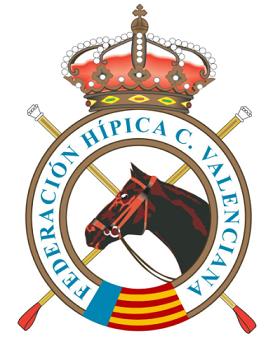 I Raid Hípico “l’Alt Vinalopó”CEN*, CEA 0*, CEA 60, CEA 40, CEA-I 2001 y 02/04/2022PATROCINADORES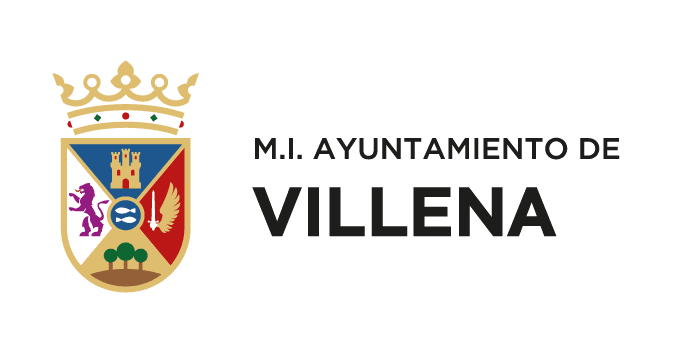 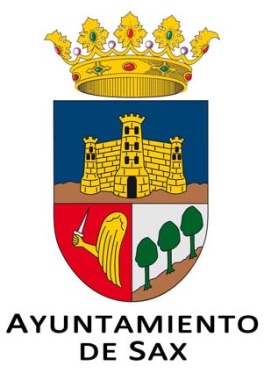 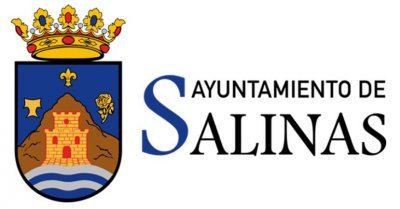 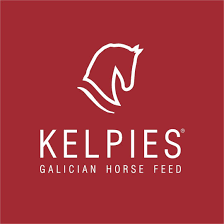 DATOS GENERALES DEL CONCURSONOMBRE: I Raid Hípico  “l’Alt Vinalopó”CATEGORÍA: CEN*, CEA0*, CEA 60, CEA 40, CEA INICIACIÓNPROVINCIA: AlicanteLOCALIDAD: VillenaDISCIPLINA: RaidFECHAS: 01 y 02/04/2022FEDERACIÓN HÍPICA COMUNIDAD VALENCIANACOMITÉ ORGANIZADORNOMBRE: Club de Resistencia Ecuestre de VillenaDIRECCIÓN: Partida Cabreras, 23EXPLOTACIÓN AGRARIA Código REGA: ES031400000184CONTACTO: Miguel Santiago FernándezTELÉFONO: 643718134Email: resistenciaecuestrevillena@gmail.comALOJAMIENTOS RECOMENDADOS: Hotel La Salvadora y Escuela de Tenis Juan Carlos Ferrero  (Villena). Hotel La Fuente del Cura (Sax) MIEMBROS DE LA ORGANIZACIÓN:PRESIDENTE: Miguel Santiago Fernández	VOCAL: Antonio Costa EstevanMIEMBROS DEL JURADO:PRESIDENTE: Diego Miñano Sarabia	L.D.N.: 38.689VOCAL: Charlotte Kwinkelenberg 	VA09654VOCAL: María Colom Fabregat 		VA 05518VOCAL: Esperanza Sánchez Felipe 	VA 07044VOCAL: Marta Álvarez Rodríguez 	L.D.N.: 304234VOCAL: Sofía Alcahud Martínez	VA 08479DELEGADO FEDERATIVO: Miguel García Sánchez	 L.D.N.: 1762C. VETERINARIO: Leandro Bosque Ayala 	L.D.N.: 235.650 VOCAL: Patricia Gené Font	 L.D.N.: 11.273VOCAL: Javier Larrosa García 	 L.D.N.: 11.134VOCAL: Sergio Llinares Ribés	 VA 05508VOCAL: A designarINSCRIPCIONES:Realizar ante FEDERACIÓN HÍPICA DE LA COMUNIDAD VALENCIANAwww.federacionhipicacomunidadvalenciana.com (inscripciones on-line)Teléfono 96 392 56 95Fecha de apertura: 21/03/2022Cierre: 30/03/2022Importe inscripción: CEN*=80€CEA0*=80€CEA60=60€CEA40 = 40€Iniciación=Sólo disponer de licencia federativa de la FHCV en vigor.CANCELACIONES:Se aplicará la normativa vigente indicada en RFHE, REGLAMENTO GENERAL y en el  REGLAMENTO RAID. En caso de no haber realizado la inscripción en el plazo indicado, se aplicará la Normativa vigente de inscripciones de urgencia.SERVICIO DE BOXESReserva y gestión en el Comité Organizador. Disponibilidad de 10 boxes, los cuales serán gratuitos y se asignarán  por orden de petición al e-mail: resistenciaecuestrevillena@gmail.comRecepción de caballos a partir del día: 01/04/2022 desde las 17 horas hasta las 20 horas. El sábado día 02/04/2022 desde las 6 horas.Los paddocks también serán gratuitos para todos los inscritos. Estarán situados al lado de donde tengamos el van. Tendremos vigilancia nocturnaNORMAS PARTICULARESEl número mínimo de inscripciones para la realización del Raid será de 12 binomios. Si no se alcanza este número el Comité Organizador se reserva el derecho de anular o realizar la prueba. En la reunión previa, a celebrar 20 minutos antes de cada prueba, se dará a los participantes las normas de la prueba y características del recorrido. También se recordarán las medidas adoptadas por la pandemia del COVID-19. (Texto íntegro del protocolo COVID de  la RFHE al final de este Avance).En toda el área de vet-gate y recuperación de caballos será imprescindible el uso de mascarilla para jinete/amazona y asistencias.Durante el recorrido los jinetes y amazonas están exentos del uso de la mascarilla.Antes del inicio de la prueba para todos los participantes y asistencias habrá un desayuno en las instalaciones del Raid.Al finalizar todas las pruebas habrá una paella/migas en el mismo recinto, también por gentileza del Comité Organizador. Después de la comida se realizará la entrega de trofeos y premios.El Comité Organizador se reserva el derecho de suspender el Raid si las condiciones climatológicas son adversas (vientos fuertes y/o lluvia). Se avisaría a todos los inscritos como máximo jueves día 31 por la noche. Se designaría una nueva fecha con la autorización de la FHCV. Intentaríamos realizarlo el 16 de abril para no interferir con otras pruebas del calendario de Raid de la Comunidad Valenciana. En caso de que algún participante no le venga bien la nueva fecha, se le devuelve el importe de la inscripción.La organización recomienda  que los caballos participantes en el Raid estén vacunados de Rinoneumonitis.Antes de la entrada al recinto, ya sea viernes o sábado, se procederá a desinfectar el van y a realizar una primera inspección veterinaria para observar que el caballo no tiene síntomas de Rhinoneumonitis. Si la revisión del caballo no vacunado resultase insatisfactoria para el veterinario encargado de la misma, el Comité Organizador no dejará participar al equino en la prueba en la que se haya inscrito.Vamos a realizar en este Raid una liga por números de REGA. El ganador de cada prueba obtendrá 10 puntos  y así en descendiente hasta 1 punto. El REGA que más puntos obtenga, sumando los puntos obtenidos por sus binomios en todas las pruebas celebradas ese día, ganará un premio en metálico de 750,00 €. El equipo del anfitrión y patrocinador de este Raid, por decisión propia, no optará a este premio.La participación en este Raid supone la aceptación de las todas las normas del presente Avance.PRUEBASCEN*		81,100 Km.Fases: 4Reconocimiento previo la tarde del día 1 de abril desde las 17:00 a 20:00 horas o el mismo día de la carrera entre las 07:00 y 07:50 horas en partida Cabreras, Villena.Reunión previa 15 minutos antes de la salida.Tipo de salida: En grupoHora de salida: 08:00 horasVelocidad mínima 11 km/h.Fase I: 	24,190 km.	Tiempo máximo: 	2:11:57	Tiempo de descanso: 30 min.	Fase II: 16,360 km.	Tiempo máximo: 	1:29:14	Tiempo de descanso: 30 min.	Fase III	: 24,190 km.	Tiempo máximo: 	2:11:57	Tiempo de descanso: 30 min.Fase IV: 16,360 km.	Tiempo máximo:	1:29:14		NORMAS GENERALESLa entrega de premios y trofeos se realizará en las instalaciones del evento. Trofeo para los tres primeros clasificados y para el Best Condition. También habrá para los mismos un saco de pienso de 20 kg. Los trofeos y los sacos de pienso están patrocinados por Kelpies.Premios en metálico: Primer clasificado: 1000,00€Segundo clasificado: 500,00€Tercer clasificado: 250,00€Esta prueba está patrocinada por el M.I. Ayuntamiento de VillenaCEA 0*		81,100 Km.Fases: 4Reconocimiento previo el mismo día de la carrera entre las 07:00 y 07:50 a.m. en partida Cabreras, Villena.Reunión previa 15 minutos antes de la salida.Tipo de salida: En grupoHora de salida: 08:00  a.m.Velocidad mínima 11 km/h.	Velocidad máxima 16 km/h.Fase I: 24,190 km.	Tiempo máximo: 2:11:57	Tiempo mínimo: 1:30:43   T. descanso: 30 min.Fase II: 16,360 km. 	Tiempo máximo: 1:29:14	Tiempo mínimo: 1:01:21   T. descanso: 30 min.Fase III: 24,190 km.	Tiempo máximo: 2:11:57	Tiempo mínimo: 1:30:43   T. descanso: 30 min.Fase IV: 16,360 km.	Tiempo máximo: 1:29:14	Tiempo mínimo: 1:01:21NORMAS GENERALESUna vez oída la familia del Raid valenciano y en aras de la concordia, los premios en metálico de la prueba CEA0*, 1.400,00€ se van a repartir entre los inscritos en esta prueba, que terminen la prueba con clasificación.La entrega de premios y trofeos se realizará en las instalaciones del evento. Trofeo para los tres primeros clasificados y para el Best Condition. También habrá para los mismos un saco de pienso de 20 kg. Los trofeos y los sacos de pienso están patrocinados por Kelpies.CEA 60		64,740 Km.Fases: 3Reconocimiento previo, el mismo día de la carrera entre las 08:00 y 08:50 a.m. en partida Cabreras, Villena.Reunión previa 15 minutos antes de la salida.Tipo de salida: En grupoHora de salida: 09:00  a.m.Velocidad mínima 11 km/h.	Velocidad máxima 15 km/h.Fase I: 24,190 km.	Tiempo máximo: 2:11:57	Tiempo mínimo: 1:36:46  T. descanso: 30 min.Fase II: 24,190 km.	Tiempo máximo: 2:11:57	Tiempo mínimo: 1:36:46  T. descanso: 30 min.Fase III	: 16,360 km.	Tiempo máximo: 1:29:14	Tiempo mínimo: 1:05:26NORMAS GENERALESLa entrega de trofeos se realizará en las instalaciones del evento. Trofeo para los tres primeros clasificados y el Best Condition. También habrá para los mismos un saco de pienso de 20 kg. Los trofeos y los sacos de pienso están patrocinados por Kelpies.CEA 40		40,550 Km.Fases: 2Reconocimiento previo el mismo día de la carrera entre las 09:00 y 09:45 a.m. en partida Cabreras, Villena.Reunión previa 15 minutos antes de la salida.Tipo de salida: En grupoHora de salida: 10:00 a.m.Velocidad mínima 10 km/h.	Velocidad máxima 15 km/h.Fase I: 24,190 km.	Tiempo máximo: 2:25:04	Tiempo mínimo: 1:36:46  T. descanso: 30 min.Fase II: 16,360 km.	Tiempo máximo: 1:38:10	Tiempo mínimo: 1:05:26NORMAS GENERALESLa entrega de trofeos se realizará en las instalaciones del evento. Trofeo para los tres primeros clasificados y también habrá un saco de pienso de 20 kg. Los trofeos y los sacos de pienso están patrocinados por Kelpies.INICIACION 20		17,000 Km.Fases: 2Reconocimiento previo el mismo día de la carrera entre las 09:00 y 09:45 a.m. en partida Cabreras, Villena.Reunión previa 15 minutos antes de la salida.Tipo de salida: En grupoHora de salida: 10:00 a.m.Velocidad mínima 9 km/h.	Velocidad máxima 12 km/h.Para intentar conseguir que todos los binomios inscritos en esta prueba tengan un acercamiento más real al mundo del Raid, la prueba se ha dividido en dos mini fases con la intención de que los jinetes/amazonas tengan la vivencia real de recuperar su montura y volver a salir a una segunda fase.Fase I: 8,500 km.	Tiempo máximo: 0:56:40	Tiempo mínimo: 0:42:30 T. descanso: 30 min.Fase II: 8,500 km.	Tiempo máximo: 0:56:40	Tiempo mínimo: 0:42:30NORMAS GENERALESEntrega de premios se realizará en las instalaciones del evento. Trofeo para todos los participantes.Esta prueba cuenta con el patrocinio de la Asociación Cultural Amigos del Caballo Villena.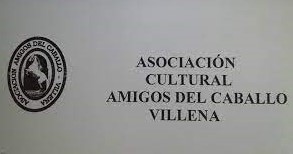 ANEXO PROTOCOLO SANITARIO. CONCURSOS DE RAID ÁREA DE COMPETICIÓN● La zona de Vet-Gate (que incluye las áreas de recuperación, inspección veterinaria y descanso), el área de cuadras y servicios añadidos a la competición (secretaría, servicios, aparcamientos de competidores, etc.) deberá permanecer a puerta cerrada o en su defecto estar limitada con vallas, cinta, estacas etc…. ● El acceso al área de competición estará sujeto a un control de acceso en el que sólo estará permitido el acceso a personal que haya sido acreditado y esté identificado. ● Identificación: Además de los petos y dorsales obligatorios, toda persona acreditada deberá ser identificada con brazaletes o cualquier otro sistema que permita de una manera rápida y visible identificar, incluyendo a: - Oficiales (incluidos cronometradores) - Miembros del Comité Organizador - Asistencias y competidores - Autoridades y patrocinadores - Cualquier otra persona relacionada con la competición● Todo el personal acreditado, incluyendo participantes y asistencias, deberán llevar mascarilla en cuanto interactúen con oficiales, miembros del Comité Organizador y otros participantes. ● Los jinetes y amazonas no estarán obligados a llevar mascarilla mientras estén montados en el recorrido. ● El área de inspección veterinaria deberá ser de por lo menos: 4 carriles trote de 3m ancho x 40m largo + 2m en cada extremo lateral. La zona de espera del área de inspección y pulso deberá ser de un mínimo de 16m ancho x 10 largo. ● Puntos de asistencia: Se consideran parte del área de competición y deberán mantenerse las mismas precauciones que las dictadas para la zona de Vet-Gate. El número de asistencias por caballo será de un máximo de 2, para reducir la afluencia. SISTEMA DE COMPETICIÓN● Máximo 2 asistencias por caballo más el jinete o amazona. ● Distancia de 1.5 m entre paddocks de distintas cuadras. ● Máximo de una persona con mascarilla por caballo para pasar el Vet-Gate. SECRETARÍA● El pago de las inscripciones que se realicen en el momento y en efectivo se deberá hacer con el importe exacto.OTRAS PRÁCTICAS● Se podrán hacer entregas de premios manteniendo las distancias de seguridad y manteniendo el cumplimento de las medidas sanitarias. En su defecto se comunicarán los 3 primeros clasificados por megafonía, que irán a recoger los trofeos y/o premios de forma individual a la secretaria del Raid. ● Se deberá mantener siempre la distancia de 1,5/2 m entre personas, exceptuando las que formen parte de un mismo equipo. ● En caso de haber restauración, ésta se limitará a ofrecer solo servicio para llevar, y deberá garantizar la higiene y desinfección adecuada para su funcionamiento. ● Los baños, tanto si son fijos cómo portátiles, deberán haber sido desinfectados de la forma adecuada y homologada ante Covid-19, antes del inicio de la competición. En caso de competición de más de un día, se deberá llevar a cabo otra desinfección al finalizar el primer día. ● Asunción plena de todas las medidas generales de las autoridades sanitarias.Pulsaciones: 64/minutoPeso: 70 kgVelocidad: LibreTiempo de presentación: 20 minutos.Todos los binomios deberán estar con toda la documentación necesaria al día, vacunas, licencias y demás documentación necesaria.La carrera termina en la línea de meta. Los tiempos mínimos se toman en la línea de meta.Control final: 1 sola presentación. A los 20 minutos.Pulsaciones: 64/minutoPeso: LibreVelocidad: MAXIMA 16 km/h.Tiempo de presentación: 20 minutosTodos los binomios deberán estar con toda la documentación necesaria al día, vacunas, licencias y demás documentación necesaria.La carrera termina en la línea de acceso al Control Veterinario. Los tiempos mínimos se toman en la línea de meta.Control final: 1 sola presentaciónPulsaciones: 64/minutoPeso: LibreVelocidad: MAXIMA 15 km/h.Tiempo de presentación: 20 minutosTodos los binomios deberán estar con toda la documentación necesaria al día, vacunas, licencias y demás documentación necesaria.La carrera termina en la línea de acceso al Control Veterinario. Los tiempos mínimos se toman en la línea de meta.Control final: 1 sola presentaciónPulsaciones: 64/minutoPeso: LibreVelocidad: MAXIMA 15 km/h.Tiempo de presentación: 20 minutos.Todos los binomios deberán estar con toda la documentación necesaria al día, vacunas, licencias y demás documentación necesaria.La carrera termina en la línea de acceso al Control Veterinario. Los tiempos mínimos se toman en la línea de meta.Control final: 1 sola presentación.Pulsaciones: 64/minutoPeso: LibreVelocidad: MAXIMA 12 km/h.Tiempo de presentación: 20 minutos.Todos los binomios deberán estar con toda la documentación necesaria al día, vacunas, licencias y demás documentación necesaria.La carrera termina en la línea de acceso al Control Veterinario. Los tiempos mínimos se toman en la línea de meta.Control final: 1 sola presentación a los 20 minutos.